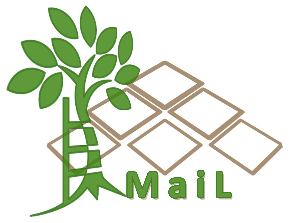 Meeting Agenda: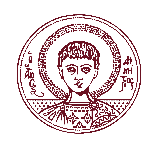 Aristotle University of Thessaloniki (AUTH) Greece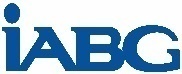 Industrieanlagen Betriebsgesellschaft MBH (IABG) Germany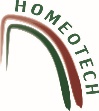 Gounaris N. – Kontos K. OE (HOMEOTECH) GreeceCentrum Badan Kosmicznych Polskiej Akademii Nauk (CBK PAN) Poland 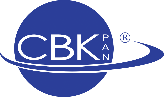 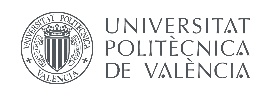 Universitat Politecnica de Valencia (UPV) Spain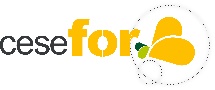 Fundacion Centro De Servicios Y Promocion FOrestral Y de su Industria De Castilla y Leon (CESEFOR) SpainAG.02Agenda for 1st Teleconference MeetingMAIL: Identifying Marginal Lands in Europe and strengthening their contribution potentialities in a CO2 sequestration strategyMAIL: Identifying Marginal Lands in Europe and strengthening their contribution potentialities in a CO2 sequestration strategyTypeAgendaMeetingMAIL 1st Teleconference MeetingPlaceTele conferenceDate12 July 2019Task 2.1 Literature review on marginal lands definitionCurrent Status 5 min presentation (CESEFOR)DiscussionAction Plan/Way ForwardTask 2.2 Collection of appropriate existing European/Global DatasetsCurrent Status 5 min presentation (HOMEOTECH)DiscussionAction Plan/Way ForwardTask 2.3 Methodology development of m/sm MLs detectionPlanning 5 min presentation (AUTH)DiscussionAction Plan/Way ForwardTask 2.5 Existing models (IPCC, etc.) customization - evaluation - validation, considering local aspectsPlanning 5 min presentation (CESEFOR)DiscussionAction Plan/Way ForwardTask 5.2 Financial social and technical aspects of the sustainable development of MLsPlanning 5 min presentation (IABG)DiscussionAction Plan/Way ForwardTask 5.3 Potentialities of emerging stock exchange markets for carbon transactions and proposed policiesPlanning 5 min presentation (CESEFOR)DiscussionAction Plan/Way ForwardWP 6 Dissemination and awarenessDissemination and Communication actions (CBK PAN)DiscussionAction Plan/Way ForwardMeeting minutes Finalization